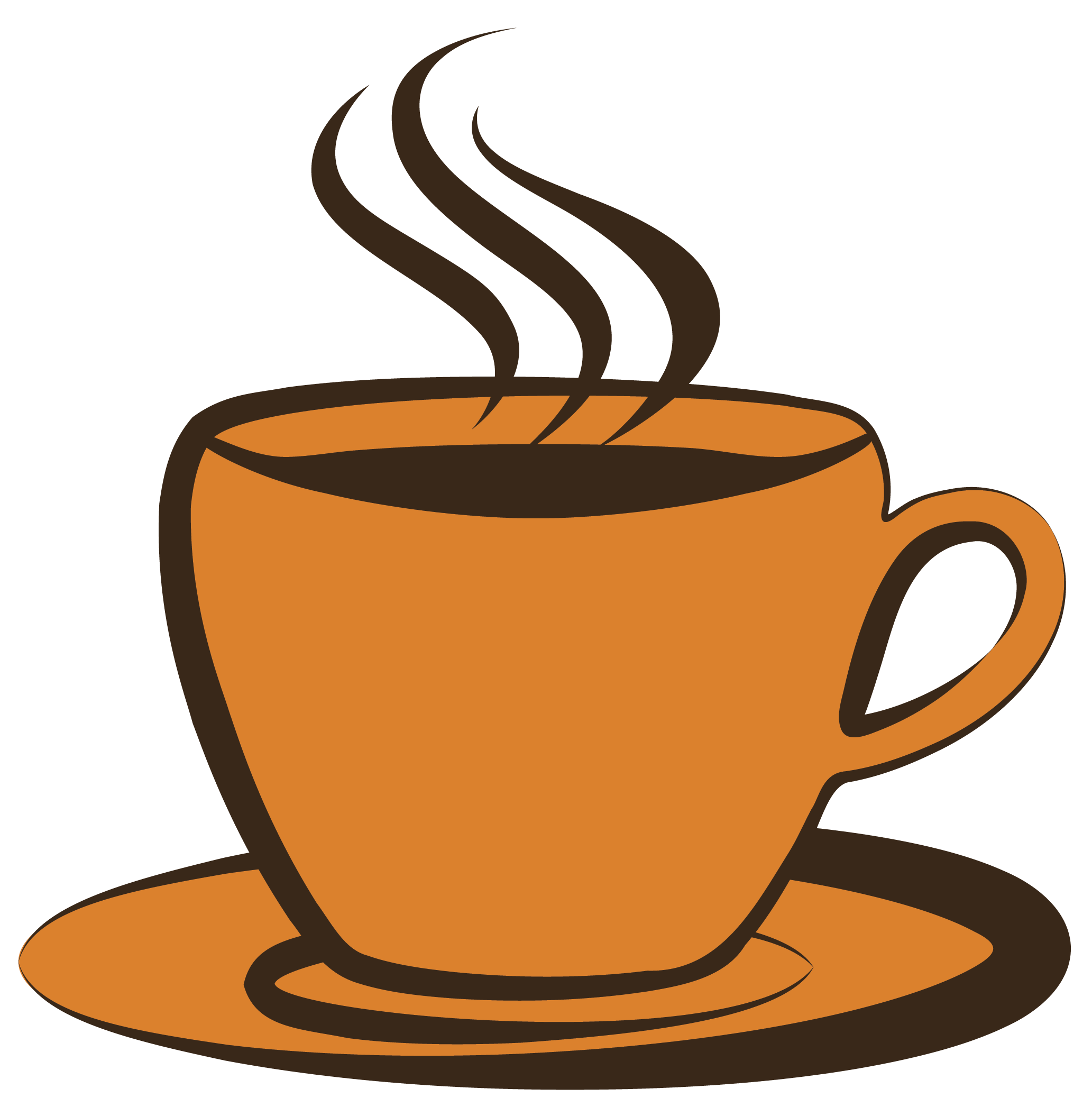 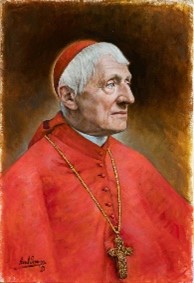 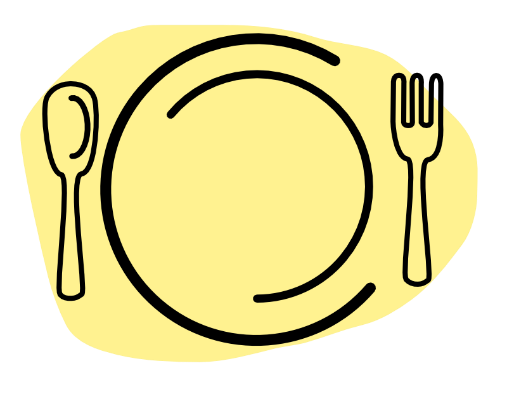 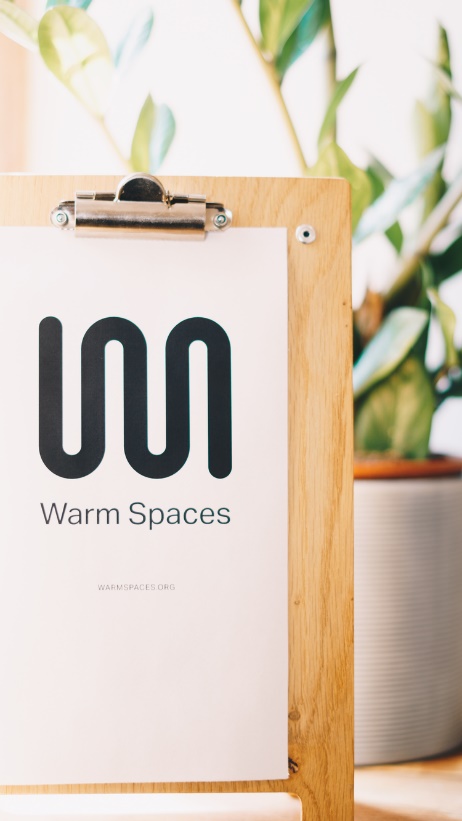 From 11th January until 23rd February 2023:Wednesdays & Thursdays 12:30pm until 3:00pmParish Office: 01524 410501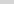 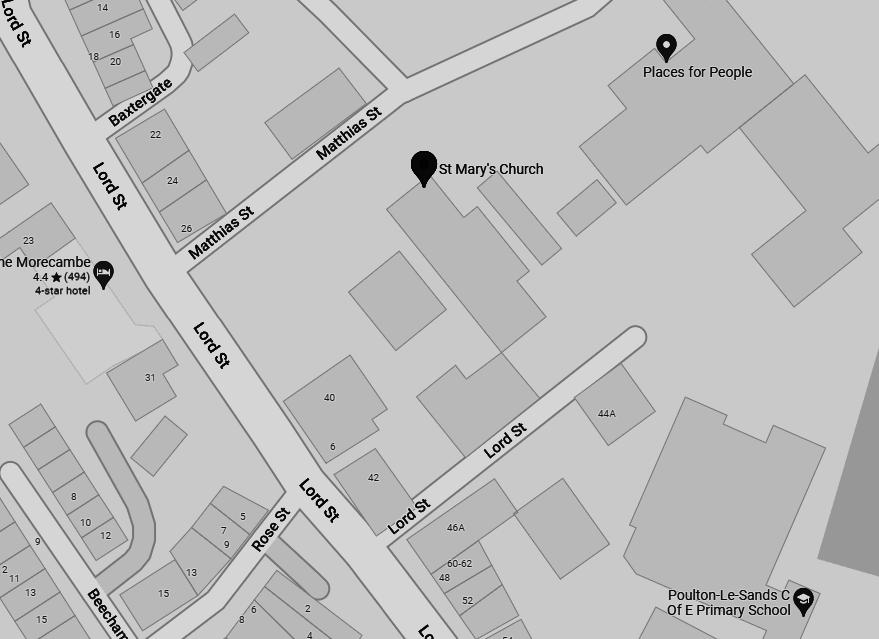 